Profesionālo kvalifikāciju apliecinošā dokumenta sērija ____________ Nr._____________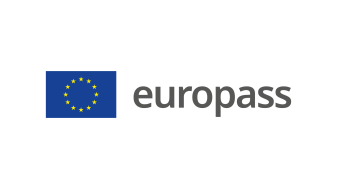 Pielikums profesionālo kvalifikāciju apliecinošam dokumentam(*) Latvija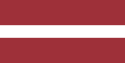 1. Profesionālo kvalifikāciju apliecinošā dokumenta nosaukums(1) Atestāts par arodizglītību Profesionālās kvalifikācijas apliecībaProfesionālā kvalifikācija: Elektromontieris(1) oriģinālvalodā2. Profesionālo kvalifikāciju apliecinošā dokumenta nosaukuma tulkojums(2) A certificate of vocational basic education A vocational qualification certificateVocational qualification: Electrical fitter; Electrician**(2) Ja nepieciešams. Šim tulkojumam nav juridiska statusa.3. Kompetenču raksturojumsElektromontieris veic vienkāršākos augstsprieguma, vidēja sprieguma un zemsprieguma elektropārvades līniju (EPL) un iekārtu izbūves darbus, elektroiekārtu tehnisko un operatīvo apkalpošanu, vienkāršākos elektroiekārtu uzturēšanas, atjaunošanas, rekonstrukcijas un ārpuskārtas remontus, atslēdznieka darbus, elektrisko un neelektrisko lielumu mērījumus.Apguvis kompetences šādu profesionālo pienākumu un uzdevumu veikšanai:3.1.  Elektroietaišu, elektroiekārtu montāžas veikšana:    iepazīties ar veicamā montāžas darba uzdevumu;    iepazīties un novērtēt montāžas dokumentāciju;    veikt montējamās iekārtas atbilstības novērtēšanu;    veikt un izvēlēties nepieciešamo montāžas materiālu komplektāciju;    izvēlēties atbilstošus instrumentus un iekārtas darba veikšanai;    veikt elektromontāžas darbus;    veikt montāžai nepieciešamos atslēdznieka darbus;    veikt montāžai nepieciešamos palīgdarbus;   veikt sava darba kvalitātes novērtēšanu. 3.2. Elektroietaišu, elektroiekārtu ekspluatācijas un remonta veikšana:  veikt elektrisko un neelektrisko lielumu mērījumus;   veikt mēraparātu, pārbaudes iekārtu un instrumentu uzturēšanu darba kārtībā;   veikt elektroietaišu, elektroiekārtu apskati;   konstatēt elektroietaišu, elektroiekārtu bojājumus;   novērtēt elektroietaišu, elektroiekārtu bojājumus;   novērst elektroietaišu, elektroiekārtu bojājumus;  veikt ekspluatācijas un remontdarbus saskaņā ar tehnisko dokumentāciju. 3.3. Elektroietaišu, elektroiekārtu tehniskās dokumentācijas kopuma uzturēšana:   lasīt principiālās un montāžas elektriskās shēmas;   lasīt tehniskās montāžas shēmas;   veikt principiālo un montāžas elektrisko shēmu nepieciešamās korekcijas;   strādāt ar elektrisko pārbaužu protokoliem;   uzturēt elektroietaišu, elektroiekārtu dokumentāciju (elektriskās shēmas, ekspluatācijas instrukcijas,     pārslēgumu kartes, uzliktņu kartes). 3.4. Darba aizsardzības, elektrodrošības, ugunsdrošības un vides aizsardzības prasību ievērošana:   ievērot darba aizsardzība prasības;   ievērot ugunsdrošības prasības;   ievērot elektrodrošības prasības;   lietot individuālos un kolektīvos aizsardzības līdzekļus;   sagatavot darba vietu drošai darba izpildei;   pildīt vides aizsardzības normatīvo aktu prasības;   ievērot ķīmisko vielu glabāšanu un pielietošanu saskaņā ar drošības datu lapu;   šķirot darba procesā radītos atkritumus;   izmantot videi draudzīgas tehnoloģijas;   nelaimes gadījumā rīkoties atbilstoši situācijai un sniegt pirmo palīdzību cietušajiem. 3.6. Zināšanu un prasmju pilnveidošana.   atrast elektroiekārtu montiera darbam nepieciešamo informāciju par pielietojamiem materiāliem,   tehnoloģijām, instrumentiem;   izmantot iegūto informāciju profesionālajā darbībā;   sniegt priekšlikumus darba procesa uzlabošanai;   pilnveidot profesionālai darbībai nepieciešamās zināšanas.Papildu kompetences:<<Aizpilda izglītības iestāde>>;...;...;...4. Nodarbinātības iespējas atbilstoši profesionālajai kvalifikācijai(3)Strādāt speciālista vadībā dažādu jomu uzņēmumos, kuros ir elektroietaises vai elektroiekārtas.(3) Ja iespējams5. Profesionālo kvalifikāciju apliecinošā dokumenta raksturojums5. Profesionālo kvalifikāciju apliecinošā dokumenta raksturojumsProfesionālo kvalifikāciju apliecinošo dokumentu izsniegušās iestādes nosaukums un statussValsts iestāde, kas nodrošina profesionālo kvalifikāciju apliecinošā dokumenta atzīšanu<<Dokumenta izsniedzēja pilns nosaukums, adrese, tālruņa Nr., tīmekļa vietnes adrese; elektroniskā pasta adrese. Izsniedzēja juridiskais statuss>>Latvijas Republikas Izglītības un zinātnes ministrija, tīmekļa vietne: www.izm.gov.lvProfesionālo kvalifikāciju apliecinošā dokumenta līmenis(valsts vai starptautisks)Vērtējumu skala/Vērtējums, kas apliecina prasību izpildiValsts atzīts dokuments, atbilst trešajam Latvijas kvalifikāciju ietvarstruktūras līmenim (3. LKI) un trešajam Eiropas kvalifikāciju ietvarstruktūras līmenim (3. EKI).Profesionālās kvalifikācijas eksāmenā saņemtais vērtējums ne zemāk par "viduvēji – 5"(vērtēšanā izmanto 10 ballu vērtējuma skalu).Pieejamība nākamajam izglītības līmenimStarptautiskie līgumi vai vienošanāsAtestāts par arodizglītību vai vidējo izglītību dod iespēju turpināt izglītību 4. LKI/4. EKI līmenī.<<Ja attiecināms. Aizpilda izglītības iestāde, gadījumā, ja noslēgtie starptautiskie līgumi vai vienošanās paredz papildu sertifikātu izsniegšanu. Ja nav attiecināms, komentāru dzēst>>Juridiskais pamatsJuridiskais pamatsProfesionālās izglītības likums (6. pants).Profesionālās izglītības likums (6. pants).6. Profesionālo kvalifikāciju apliecinošā dokumenta iegūšanas veids6. Profesionālo kvalifikāciju apliecinošā dokumenta iegūšanas veids6. Profesionālo kvalifikāciju apliecinošā dokumenta iegūšanas veids6. Profesionālo kvalifikāciju apliecinošā dokumenta iegūšanas veids Formālā izglītība: Klātiene Klātiene (darba vidē balstītas mācības) Neklātiene Formālā izglītība: Klātiene Klātiene (darba vidē balstītas mācības) Neklātiene Ārpus formālās izglītības sistēmas apgūtā izglītība Ārpus formālās izglītības sistēmas apgūtā izglītībaKopējais mācību ilgums*** (stundas/gadi) _______________Kopējais mācību ilgums*** (stundas/gadi) _______________Kopējais mācību ilgums*** (stundas/gadi) _______________Kopējais mācību ilgums*** (stundas/gadi) _______________A: Iegūtās profesionālās izglītības aprakstsB: Procentos no visas (100%) programmas B: Procentos no visas (100%) programmas C: Ilgums (stundas/nedēļas)Izglītības programmas daļa, kas apgūta izglītības iestādē<<Ieraksta izglītības programmas apjomu (%), kas apgūts izglītības iestādes mācību telpās>><<Ieraksta izglītības programmas apjomu (%), kas apgūts izglītības iestādes mācību telpās>><<Ieraksta izglītības programmas apjomu (stundās vai mācību nedēļās), kas apgūts izglītības iestādes mācību telpās>>Izglītības programmas daļa, kas apgūta praksē darba vietā, t.sk. darba vidē balstītās mācībās<<Ieraksta izglītības programmas apjomu (%), kas apgūts ārpus izglītības iestādes mācību telpām,t.i. praktiskās mācības uzņēmumā/-os, mācību praksē darba vietā, darba vidē balstītas mācības>><<Ieraksta izglītības programmas apjomu (%), kas apgūts ārpus izglītības iestādes mācību telpām,t.i. praktiskās mācības uzņēmumā/-os, mācību praksē darba vietā, darba vidē balstītas mācības>><<Ieraksta izglītības programmas apjomu (stundās vai mācību nedēļās), kas apgūts ārpus izglītības iestādes mācību telpām,t.i. praktiskās mācības uzņēmumā/-os, mācību praksē darba vietā, darba vidē balstītas>>*** Attiecināms uz formālajā ceļā iegūto izglītību.Papildu informācija pieejama:www.izm.gov.lv https://visc.gov.lv/profizglitiba/stand_saraksts_mk_not_626.shtmlNacionālais informācijas centrs:Latvijas Nacionālais Europass centrs, http://www.europass.lv/*** Attiecināms uz formālajā ceļā iegūto izglītību.Papildu informācija pieejama:www.izm.gov.lv https://visc.gov.lv/profizglitiba/stand_saraksts_mk_not_626.shtmlNacionālais informācijas centrs:Latvijas Nacionālais Europass centrs, http://www.europass.lv/*** Attiecināms uz formālajā ceļā iegūto izglītību.Papildu informācija pieejama:www.izm.gov.lv https://visc.gov.lv/profizglitiba/stand_saraksts_mk_not_626.shtmlNacionālais informācijas centrs:Latvijas Nacionālais Europass centrs, http://www.europass.lv/*** Attiecināms uz formālajā ceļā iegūto izglītību.Papildu informācija pieejama:www.izm.gov.lv https://visc.gov.lv/profizglitiba/stand_saraksts_mk_not_626.shtmlNacionālais informācijas centrs:Latvijas Nacionālais Europass centrs, http://www.europass.lv/